ТЕХНОЛОГИЧЕСКАЯ СХЕМАпо предоставлению муниципальной услуги«Предоставление гражданам жилых помещений в связи с переселением их из ветхого жилищного фонда и зон застройки (сноса)» Раздел 1. «Общие сведения о государственной (муниципальной) услуге»Раздел 2. «Общие сведения о «подуслугах»Раздел 3. «Сведения о заявителях «подуслуги»Раздел 4. «Документы, предоставляемые заявителем для получения «подуслуги»Раздел 5. «Документы и сведения, получаемые посредством межведомственного информационного взаимодействия»Раздел 6. Результат «подуслуги»Раздел 7. «Технологические процессы предоставления «подуслуги»Раздел 8. «Особенности предоставления «подуслуги» в электронной форме»Приложение № 1                      				 ФОРМАГлаве МО____________________________________________(фамилия, имя, отчество полностью)____________________________________________,(фамилия, имя, отчество полностью заявителя)зарегистр.: __________________________________,           (адрес регистрации по месту жительства)прожив.: ____________________________________,            (адрес фактического места проживания)тел.: ________________________________________     (контактный телефон заявителя)ЗАЯВЛЕНИЕ	Прошу предоставить мне ____________________________________________________________________________________________________________________________________и членам моей семьи:1)______________________________________________________________________________2)______________________________________________________________________________3)______________________________________________________________________________(указать Ф.И.О. членов семьи заявителей, получателей данной услуги)в связи с переселением  из ветхого жилищного фонда и зон застройки (сноса) предлагаемое жилое помещение жилищного фонда, расположенное по адресу:________________________________________________________________________________(адрес предоставляемого жилого помещения)общей площадью ____ кв. м, жилой площадью ____ кв. м с заключением договора социального найма,                                                  «____» ____________ 20____ год__________________  / ____________________________________/          (подпись заявителя)              (расшифровка подписи - Ф.И.О.)___________________ /    __________________________________/(подпись)                      (расшифровка подписи - Ф.И.О.)                                           совершеннолетнего члена семьи)___________________ /    __________________________________/(подпись)                      (расшифровка подписи - Ф.И.О.)                                           совершеннолетнего члена семьи)Приложение № 2					ОБРАЗЕЦГлаве МОКовалеву А.В.От Ивановой Марии Ивановны,       (ФИО полностью)зарегистр.: г. Полевской ул. Ленина, д. 18, кв.4      (адрес регистрации по месту жительства)прожив.: г. Полевской ул. Ленина, д. 18, кв.4                                                                           (адрес фактического места проживания)тел.: ________________________________________     (контактный телефон заявителя)ЗАЯВЛЕНИЕ	Прошу предоставить мне   ИВАНОВОЙ МАРИИ ИВАНОВНЕ и членам моей семьи:1)_ИВАНОВУ ПЕТРУ ИВАНОВИЧУ- мужу2)  ИВАНОВУ ВАСИЛИЮ ПЕТРОВИЧУ- сыну 3)______________________________________________________________________________(указать Ф.И.О. членов семьи заявителей, получателей данной услуги)в связи с переселением  из ветхого жилищного фонда и зон застройки (сноса) предлагаемое жилое помещение жилищного фонда, расположенное по адресу:                                    Г. ПОЛЕВСКОЙ УЛ. ЛЕНИНА, Д.90, КВ, 40(адрес предоставляемого жилого помещения)общей площадью 45,0 кв. м, жилой площадью 32,0 кв. м с заключением договора социального найма, К заявлению прилагаются следующие документы:1) копию паспортов;2) копию свидетельства о браке;3) ордер на служебное жилое помещение от 01.01.1991 г.;4)  справку с места жительства;5)   кадастровый паспорт на жилое помещение                                                                    «_04__»  ноября  2015 годИВАНОВА  / ____________________________________/          (подпись заявителя)              (расшифровка подписи - Ф.И.О.)ИВАНОВ /    __________________________________/(подпись)                      (расшифровка подписи - Ф.И.О.)                                           совершеннолетнего члена семьи)_ИВАНОВ /    __________________________________/(подпись)                      (расшифровка подписи - Ф.И.О.)                                           совершеннолетнего члена семьи)Приложение № 3                                ФОРМАГлаве МО________________________________________от гражданина(ки) _______________________,                  (фамилия, имя и отчество)паспорт _________________________________,    (серия и номер паспорта,________________________________________,кем и когда выдан паспорт)проживающего(ей) по адресу:________________________________________________________(адрес регистрации)СОГЛАСИЕНА ОБРАБОТКУ ПЕРСОНАЛЬНЫХ ДАННЫХ	Я, _______________________________________________________________________,(фамилия, имя и отчество)даю согласие ___________________________________________________________________                   (наименование и адрес органа местного самоуправления, подразделения)в соответствии со статьей 9 Федерального закона «О персональных данных» на автоматизированную, а также без использования средств автоматизации обработку моих персональных данных в целях участия в подпрограмме «Выполнение государственных  обязательств по обеспечению жильем категорий граждан, установленных федеральным законодательством» федеральной целевой программы «Жилище» на 2011 - 2015 годы, а именно на совершение действий, предусмотренных пунктом 3 статьи 3 Федерального закона «О персональных данных», со сведениями, представленными мной в________________________________________________________________________________(наименование органа местного самоуправления, подразделения)для участия в указанной подпрограмме.	Настоящее согласие дается на период до истечения сроков хранения соответствующей информации или документов, содержащих указанную информацию, определяемых в соответствии с законодательством Российской Федерации.                                       _____________ ______________________                                          (подпись)   (фамилия и инициалы)                                              «____» _______________ 20____ г.                                                                       (дата)Примечание. Согласие на обработку персональных данных несовершеннолетних лиц подписывают их законные представители.		Приложение № 4                                                                                		            ОБРАЗЕЦГлаве Полевского городского округа        Ковалеву А.В.От гражданки  Ивановой Марии Ивановны,                       (ФИО полностью)Паспорт 6504 № 156156Выдан отделом УФМС по городу Полевскому в Свердловской области 15.04.2000г.прожив.: г. Полевской ул. Ленина, д. 18, кв.4                                                                                          (адрес регистрации)СОГЛАСИЕНА ОБРАБОТКУ ПЕРСОНАЛЬНЫХ ДАННЫХ	Я,                                            ИВАНОВА МАРИЯ ИВАНОВНА(фамилия, имя и отчество)даю согласие _Администрации Полевского городского округа , г. Полевской ул. Свердлова, д. 19                   (наименование и адрес органа местного самоуправления, подразделения)в соответствии со статьей 9 Федерального закона «О персональных данных» на автоматизированную, а также без использования средств автоматизации обработку моих персональных данных в целях участия в подпрограмме «Выполнение государственных  обязательств по обеспечению жильем категорий граждан, установленных федеральным законодательством» федеральной целевой программы «Жилище» на 2011 - 2015 годы, а именно на совершение действий, предусмотренных пунктом 3 статьи 3 Федерального закона «О персональных данных», со сведениями, представленными мной в____ Администрации Полевского городского округа , г. Полевской ул. Свердлова, д. 19_______(наименование органа местного самоуправления, подразделения)	Настоящее согласие дается на период до истечения сроков хранения соответствующей информации или документов, содержащих указанную информацию, определяемых в соответствии с законодательством Российской Федерации.                                       _____________ Иванова М.И.                                          (подпись)   (фамилия и инициалы)                                              «_04_» ноября  20 15 г.                                                                       (дата)Примечание. Согласие на обработку персональных данных несовершеннолетних лиц подписывают их законные представители.Приложение № 5				ФОРМАГлаве МО  __________________________________________   (фамилия, имя, отчество полностью)___________________________________________,(фамилия, имя, отчество полностью заявителя)зарегистр.: _________________________________,          (адрес регистрации по месту жительства)прожив.: ___________________________________,          (адрес фактического места проживания)тел.: ________________________________________(контактный телефон заявителя)ЗАЯВЛЕНИЕ    Прошу переселить меня (нас), __________________________________________________                                  (фамилия, имя, отчество собственника(ов))______________________________________________________________________________                 (фамилия, имя, отчество собственника(ов))______________________________________________________________________________                 (фамилия, имя, отчество собственника(ов))из изымаемого жилого помещения по адресу: ______________________________________,с  заключением соглашения о переходе права собственности на изымаемое жилоепомещение и уплату выкупной цены изымаемого жилого помещения:в связи с тем, что ___________________________________________________________________________________________________________________________________________                             (указать причины)                                                 «____» ____________ 20____ год__________________  / ____________________________________/          (подпись заявителя)              (расшифровка подписи - Ф.И.О.)___________________ /    __________________________________/(подпись)                      (расшифровка подписи - Ф.И.О.)                                           совершеннолетнего члена семьи)___________________ /    __________________________________/(подпись)                      (расшифровка подписи - Ф.И.О.)                                           совершеннолетнего члена семьи)К заявлению прилагаются следующие документы:(№ п/п, наименование документа, № документа, дата выдачи)Приложение № 6ОБРАЗЕЦГлаве Полевского городского округа        Ковалеву А.В.От Ивановой Марии Ивановны,       (ФИО полностью)зарегистр.: г. Полевской ул. Ленина, д. 18, кв.4      (адрес регистрации по месту жительства)прожив.: г. Полевской ул. Ленина, д. 18, кв.4                                                                           (адрес фактического места проживания)тел.: ________________________________________     (контактный телефон заявителя)ЗАЯВЛЕНИЕ    Прошу переселить меня (нас),     Иванову Марию Ивановну                                  (фамилия, имя, отчество собственника(ов))Иванова Петра Ивановича                 (фамилия, имя, отчество собственника(ов))Иванова Василия Петровича                 (фамилия, имя, отчество собственника(ов))из изымаемого жилого помещения по адресу: г. Полевской, ул. Ленина, д. 18, кв. 4 ,с  заключением соглашения о переходе права собственности на изымаемое жилое помещение или (уплату выкупной цены изымаемого жилого помещения):в связи с тем, что жилое помещение где мы проживаем, признанно аварийный и непригодным для проживания.  Согласны на жилое помещение по адресу: г. Полевской, ул. Ленина, д. 90, кв. 40                              (указать причины)                                                 «04» ноября  2015 год_Иванова   / ____________________________________/          (подпись заявителя)              (расшифровка подписи - Ф.И.О.) Иванов  /    __________________________________/(подпись)                      (расшифровка подписи - Ф.И.О.)                                           совершеннолетнего члена семьи)Иванов /    __________________________________/(подпись)                      (расшифровка подписи - Ф.И.О.)                                           совершеннолетнего члена семьи)К заявлению прилагаются следующие документы:1) копию паспортов;2) копию свидетельства о браке;3)   справку с места жительства;5)   кадастровый паспорт на жилое помещение                   Приложение № 7                                                                           				ФОРМА Главе МО  __________________________________________(фамилия, имя, отчество полностью)___________________________________________,(фамилия, имя, отчество полностью заявителя)зарегистр.: _________________________________,           (адрес регистрации по месту жительства)прожив.: ___________________________________,           (адрес фактического места проживания)тел.: ________________________________________(контактный телефон заявителя)                                                           ЗАЯВЛЕНИЕПрошу произвести мне (нам),_________________________________________________                                 (фамилия, имя, отчество собственника(ов))________________________________________________________________________________                 (фамилия, имя, отчество собственника(ов))________________________________________________________________________________                 (фамилия, имя, отчество собственника(ов))уплату выкупной цены изымаемого помещения по адресу: ____________________________________________________________________________________________________________,по соглашению от ___________________ 20.. г. о переходе права собственностина  изымаемое  жилое  помещение  и  уплате  выкупной цены изымаемого жилогопомещения,    зарегистрированному    в    Управлении   Федеральной   службыгосударственной регистрации, кадастра и картографии по Свердловской области№  ______ от ______________ в связи с тем, что ________________________________________________________________________________                                                    (указать причины)                                                 «____» ____________ 20____ год__________________  / ____________________________________/          (подпись заявителя)              (расшифровка подписи - Ф.И.О.)___________________ /    __________________________________/(подпись)                      (расшифровка подписи - Ф.И.О.)                                           совершеннолетнего члена семьи)___________________ /    __________________________________/(подпись)                      (расшифровка подписи - Ф.И.О.)                                           совершеннолетнего члена семьи)К заявлению прилагаются следующие документы:(№ п/п, наименование документа, № документа, дата выдачи)Приложение № 8ОБРАЗЕЦ Главе Полевского городского округа        Ковалеву А.В.От Ивановой Марии Ивановны,       (ФИО полностью)зарегистр.: г. Полевской ул. Ленина, д. 18, кв.4      (адрес регистрации по месту жительства)прожив.: г. Полевской ул. Ленина, д. 18, кв.4             дрес фактического места проживания)тел.: ________________________________________     (контактный телефон заявителя)                                                           ЗАЯВЛЕНИЕПрошу произвести мне (нам), Ивановой Марии Ивановне                                 (фамилия, имя, отчество собственника(ов))                             Иванову  Петру Ивановичу                 (фамилия, имя, отчество собственника(ов))                            Иванову Василию  Петровичу                 (фамилия, имя, отчество собственника(ов))уплату выкупной цены изымаемого помещения по адресу: г. Полевской, ул. Ленина,д. 18, кв. 4 ,_______________________________________________________________________________,по соглашению от 01.01. 2015  г. о переходе права собственностина  изымаемое  жилое  помещение  и  уплате  выкупной цены изымаемого жилогопомещения,    зарегистрированному    в    Управлении   Федеральной   службыгосударственной регистрации, кадастра и картографии по Свердловской области№  001  от  января в связи с тем, что жилое помещение где мы проживаем, признанно аварийный и непригодным для проживания.                                                      (указать причины)                                                 «04 » ноября  20 15 год        Иванова               ____________________________________/          (подпись заявителя)              (расшифровка подписи - Ф.И.О.)           Иванов /                   __________________________________/(подпись)                      (расшифровка подписи - Ф.И.О.)                                           совершеннолетнего члена семьи)             Иванов   /               __________________________________/(подпись)                      (расшифровка подписи - Ф.И.О.)                                           совершеннолетнего члена семьи)К заявлению прилагаются следующие документы:1) копию паспортов;2) копию свидетельства о браке;3)   справку с места жительства;5)   кадастровый паспорт на жилое помещение                                                                                                                                    Приложение № 9                                                                                                                         ОБРАЗЕЦАДМИНИСТРАЦИЯ  ПОЛЕВСКОГО  ГОРОДСКОГО  ОКРУГАП О С Т А Н О В Л Е Н И Е от _______  № _______О предоставлении жилого помещения по договору социального найма ФИО	На основании постановления Главы Полевского городского округа от 30.10.2014 № 2093 «О признании многоквартирного жилого дома, расположенного по адресу: город Полевской,  улица Подстанция 12, дом 2 аварийным и подлежащим сносу»,  и руководствуясь статьями 60, 85, 86, 89 Жилищного кодекса Российской Федерации,  и протоколом комиссии по рассмотрению вопросов признания граждан нуждающимися в улучшении жилищных условий и предоставлении жилых помещений в Полевской городском  от  27.04.2016 № 8, Администрация Полевского городского округа ПОСТАНОВЛЯЕТ:1. Предоставить ФИО, 1994 года рождения по договору социального найма жилое помещение, расположенное по адресу: город Полевской, улица Розы Люксембург, дом 66, комната 104а, общей площадью  23,3  кв.м. 2. Органу местного самоуправления Управление муниципальным имуществом Полевского городского округа (Дорогина Е.В.) заключить с ФИО, договор социального найма на жилое помещение, указав в договоре качестве членов семьи:- ФИО, 1990 года рождения, сестру.3.  ФИО и членам её семьи сняться с регистрационного учета и освободить жилое помещение по адресу: г. Полевской,  улица Подстанция 40, дом 2 комната № 1, 2 в месячный срок с момента заключения договора социального найма.       4.   Контроль за исполнением настоящего постановления возложить на заместителя Главы Администрации Полевского городского округа Уфимцеву О.М.Глава Полевского городского округа                                                 А.В. Ковалев                     Приложение № 10                                                                                                                         ОБРАЗЕЦ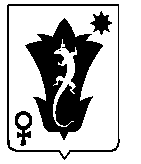 ┐о Уважаемая   ФИО!На Ваше обращение об обмене  жилого помещения  сообщаю следующее:Комиссией по рассмотрению вопросов признания граждан нуждающимися в улучшении жилищных условий и предоставления жилых помещений в Полевском городском округе 05.10.2016  было рассмотрено ваше заявление на предмет предоставления иного  жилого помещения взамен жилого помещения  по адресу: ул. Бажова, д.10, квартира  №  и  принято решение – отказать в связи с отсутствием объективных причин для обмена.С уважением,                                                                                               А.В. Ковалев                                                                Приложение № 16БЛОК-СХЕМАпоследовательности административных процедурпредоставления муниципальной услуги«Предоставление гражданам жилых помещений в связи с переселением из ветхого жилищного фонда и зон застройки (сноса)»Приложение № 17БЛОК-СХЕМАпоследовательности административных процедурпредоставления муниципальной услуги«Предоставление гражданам жилых помещений в связи с переселением из ветхого жилищного фонда и зон застройки (сноса)»Приложение № 18БЛОК-СХЕМАпоследовательности административных процедурпредоставления муниципальной услуги«Предоставление гражданам жилых помещений в связи с переселением из ветхого жилищного фонда и зон застройки (сноса)»№ п/пПараметрЗначение параметра / состояние123Наименование органа, предоставляющего услугуОрган местного самоуправленияНомер услуги в федеральномреестреПолное наименование услуги«Предоставление гражданам жилых помещений в связи с переселением их из ветхого жилищного фонда и зон застройки (сноса)»Краткое наименование услуги«Предоставление гражданам жилых помещений в связи с переселением их из ветхого жилищного фонда и зон застройки (сноса)»Административныйрегламент предоставленияуслуги Административный регламент Перечень «подуслуг»«Предоставление нанимателям жилых помещений в связи с переселением их из ветхого жилищного фонда и зон застройки (сноса), жилых помещений по договору социального найма»«Предоставление собственникам жилых помещений в связи с переселением их из ветхого жилищного фонда и зон застройки (сноса) равнозначного жилья по договору мены»«Предоставление собственникам жилых помещений в связи с переселением их из ветхого жилищного фонда и зон застройки (сноса) выкупной цены за изымаемое жилое помещение»Способы оценки качества пре-доставления услугирадиотелефонная связь (смс-опрос,телефонный опрос)Способы оценки качества пре-доставления услугитерминальные устройства в МФЦСпособы оценки качества пре-доставления услугитерминальные устройства в органевласти/органе государственноговнебюджетного фонда/органе местногосамоуправленияСпособы оценки качества пре-доставления услугиЕдиный портал государственных услугСпособы оценки качества пре-доставления услугирегиональный портал государственных услугСпособы оценки качества пре-доставления услугиофициальный сайт органаСпособы оценки качества пре-доставления услугидругие способы№ п/пПараметрЗначение параметра / состояние123I.Наименование «подуслуги»«Предоставление нанимателям жилых помещений в связи с переселением их из ветхого жилищного фонда и зон застройки (сноса), жилых помещений по договору социального найма»Срок предоставления в зависимости от условийСрок предоставления в зависимости от условий1.1.При подаче заявления по месту жительства (месту нахождения юр. лица)30 дней со дня регистрации документов, в т.ч. в МФЦ 1.2.При подаче заявления не по месту жительства (по месту обращения)30 дней со дня регистрации документов, в т.ч. в МФЦ Основания отказа в приеме документов- представление нечитаемых документов, документов с приписками, подчистками, помарками;- представление документов лицом, не уполномоченным в установленном порядке на подачу документов (при подаче документов для получения муниципальной  услуги на другое лицо);- отсутствие в заявлении указаний на фамилию, имя, отчество (при наличии последнего) заявителя, направившего заявление, и почтовый адрес, по которому должен быть направлен ответ (с указанием индекса).Основания отказа в предоставлении «подус-луги»- отсутствия у заявителя права на предоставление жилого помещения в 
связи с переселением из ветхого жилищного фонда и зон застройки (сноса); - не представления документов, предусмотренных в Административном 
регламенте; - выявления в представленных заявителем (или иными должностными лицами) документах сведений, не соответствующих действительности; - срок расселения (нанимателей, собственников) из жилых помещений, признанных непригодными для проживания, либо находящихся в жилых 
домах, подлежащих сносу, на территории муниципального образования, установленный постановлением Администрации не приходится на текущий год Основания приостановления предоставления «подуслуги»нетСрок приостановления предоставления «подуслуги»-Плата за предоставление «подуслуги»Плата за предоставление «подуслуги»6.1.Наличие платы (государственной пошлины)нет6.2.Реквизиты нормативного правового акта, являющегося основанием для взимания платы (государственной пошлины)-6.3.КБК для взимания платы (государственнойпошлины), в том числе через МФЦ-Способ обращения за получением «подуслуги»МФЦ/Орган местного самоуправления/ЕПГУ/ПГУ СОСпособ получения результата «подуслуги»МФЦ/Орган местного самоуправления/ЕПГУ/ПГУ СОII.Наименование «подуслуги»«Предоставление собственникам жилых помещений в связи с переселением их из ветхого жилищного фонда и зон застройки (сноса) равнозначного жилья по договору мены»1.Срок предоставления в зависимости от условийСрок предоставления в зависимости от условий1.1.При подаче заявления по месту жительства (месту нахождения юр. лица)30 дней со дня регистрации документов, в т.ч. в МФЦ 1.2.При подаче заявления не по месту жительства (по месту обращения)30 дней со дня регистрации документов, в т.ч. в МФЦ 2.Основания отказа в приеме документов- представление нечитаемых документов, документов с приписками, подчистками, помарками;- представление документов лицом, не уполномоченным в установленном порядке на подачу документов (при подаче документов для получения муниципальной услуги на другое лицо);- отсутствие в заявлении указаний на фамилию, имя, отчество (при наличии последнего) заявителя, направившего заявление, и почтовый адрес, по которому должен быть направлен ответ (с указанием индекса).3.Основания отказа в предоставлении «подус-луги»- отсутствия у заявителя права на предоставление жилого помещения в 
связи с переселением из ветхого жилищного фонда и зон застройки (сноса); - не представления документов, предусмотренных в Административном 
регламенте; - выявления в представленных заявителем (или иными должностными лицами) документах сведений, не соответствующих действительности; - срок расселения (нанимателей, собственников) из жилых помещений, признанных непригодными для проживания, либо находящихся в жилых домах, подлежащих сносу, на территории муниципального образования, установленный постановлением Администрации не приходится на текущий год 4.Основания приостановления предоставления «подуслуги»нет5.Срок приостановления предоставления «подуслуги»-6.Плата за предоставление «подуслуги»Плата за предоставление «подуслуги»6.1.Наличие платы (государственной пошлины)нет6.2.Реквизиты нормативного правового акта, являющегося основанием для взимания платы (государственной пошлины)-6.3.КБК для взимания платы (государственнойпошлины), в том числе через МФЦ-7.Способ обращения за получением «подуслуги»МФЦ/Орган местногосамоуправления/ЕПГУ/ПГУ СО8.Способ получения результата «подуслуги»МФЦ/Орган местногосамоуправления/ЕПГУ/ПГУ СОIII.Наименование «подуслуги»«Предоставление собственникам жилых помещений в связи с переселением их из ветхого жилищного фонда и зон застройки (сноса) выкупной цены за изымаемое жилое помещение»1.Срок предоставления в зависимости от условийСрок предоставления в зависимости от условий1.1.При подаче заявления по месту жительства (месту нахождения юр. лица)30 дней со дня регистрации документов, в т.ч. в МФЦ 1.2.При подаче заявления не по месту жительства (по месту обращения)30 дней со дня регистрации документов, в т.ч. в МФЦ 2.Основания отказа в приеме документов- представление нечитаемых документов, документов с приписками, подчистками, помарками;- представление документов лицом, не уполномоченным в установленном порядке на подачу документов (при подаче документов для получения муниципальной  услуги на другое лицо);- отсутствие в заявлении указаний на фамилию, имя, отчество (при наличии последнего) заявителя, направившего заявление, и почтовый адрес, по которому должен быть направлен ответ (с указанием индекса).3.Основания отказа в предоставлении «подус-луги»- отсутствия у заявителя права на предоставление жилого помещения в 
связи с переселением из ветхого жилищного фонда и зон застройки 
(сноса); - не представления документов, предусмотренных в Административном 
регламенте; - выявления в представленных заявителем (или иными должностными лицами) документах сведений, не соответствующих действительности; - срок расселения (нанимателей, собственников) из жилых помещений, признанных непригодными для проживания, либо находящихся в жилых 
домах, подлежащих сносу, на территории муниципального образования, 
установленный постановлением Администрации не приходится на текущий год 4.Основания приостановления предоставления «подуслуги»нет5.Срок приостановления предоставления «подуслуги»-6.Плата за предоставление «подуслуги»Плата за предоставление «подуслуги»6.1.Наличие платы (государственной пошлины)нет6.2.Реквизиты нормативного правового акта, являющегося основанием для взимания платы (государственной пошлины)-6.3.КБК для взимания платы (государственнойпошлины), в том числе через МФЦ-7.Способ обращения за получением «подуслуги»МФЦ/Орган местного самоуправления/ЕПГУ/ПГУ СО8.Способ получения результата «подуслуги»МФЦ/Орган местного самоуправления/ЕПГУ/ПГУ СО№ п/пПараметрЗначение параметра / состояние123I.Наименование «подуслуги»«Предоставление нанимателям жилых помещений в связи с переселением их из ветхого жилищного фонда и зон застройки (сноса), жилых помещений по договору социального найма»Категории лиц, имеющих правона получение «подуслуги»наниматели жилых помещений (по договорам социального найма), признанных непригодными для проживания, либо находящихся в жилых домах, подлежащих сносу, на территории МО срок расселения которого (которых) наступает в текущем годуДокумент, подтверждающий правомочие заявителя соответствующей категории на получение «подуслуги»1) паспорт;2) ордер или документ социального найма на жилое помещение.Установленные требования к документу, подтверждающему правомочие заявителя соответствующей категории на получение «подуслуги»подлинникНаличие возможности подачи заявления на предоставление «подуслуги» представителями заявителяестьИсчерпывающий перечень лиц,  имеющих право на подачу заявления от имени заявителяПредставитель заявителя, имеющий нотариально заверенную доверенность, либо доверенность, приравненную к нотариально удостовереннойНаименование документа, подтверждающего право подачизаявления от имени заявителяДоверенность Установленные требования к документу, подтверждающему право подачи заявления от имени заявителяНотариально удостоверенная и (или) простая письменная доверенностьII.Наименование «подуслуги»«Предоставление собственникам жилых помещений в связи с переселением их из ветхого жилищного фонда и зон застройки (сноса) равнозначного жилья по договору мены»1.Категории лиц, имеющих правона получение «подуслуги»Собственники жилых помещений, признанных непригодными для проживания, либо находящихся в жилых домах, подлежащих сносу, на территории Полевского городского срок расселения которого (которых) наступает в текущем году2.Документ, подтверждающий правомочие заявителя соответствующей категории на получение «подуслуги»1) паспорт;2) правоустанавливающий документ.3.Установленные требования к документу, подтверждающему правомочие заявителя соответствующей категории на получение «подуслуги»подлинник4.Наличие возможности подачи заявления на предоставление «подуслуги» представителями заявителяесть5.Исчерпывающий перечень лиц,  имеющих право на подачу заявления от имени заявителяПредставитель заявителя, имеющий нотариально заверенную доверенность, либо доверенность, приравненную к нотариально удостоверенной6.Наименование документа, подтверждающего право подачизаявления от имени заявителяДоверенность 7.Установленные требования к документу, подтверждающему право подачи заявления от имени заявителяНотариально удостоверенная и (или) простая письменная доверенностьIII.Наименование «подуслуги»«Предоставление собственникам жилых помещений в связи с переселением их из ветхого жилищного фонда и зон застройки (сноса) выкупной цены за изымаемое жилое помещение»1.Категории лиц, имеющих правона получение «подуслуги»Собственники  жилых помещений, признанных непригодными для проживания, либо находящихся в жилых домах, подлежащих сносу, на территории МО срок расселения которого (которых) наступает в текущем году2.Документ, подтверждающий правомочие заявителя соответствующей категории на получение «подуслуги»1) паспорт;2) правоустанавливающий документ.3.Установленные требования к документу, подтверждающему правомочие заявителя соответствующей категории на получение «подуслуги»подлинник4.Наличие возможности подачи заявления на предоставление «подуслуги» представителями заявителяесть5.Исчерпывающий перечень лиц,  имеющих право на подачу заявления от имени заявителяПредставитель заявителя, имеющий нотариально заверенную доверенность, либо доверенность, приравненную к нотариально удостоверенной6.Наименование документа, подтверждающего право подачизаявления от имени заявителяДоверенность 7.Установленные требования к документу, подтверждающему право подачи заявления от имени заявителяНотариально удостоверенная и (или) простая письменная доверенность№ п/пПараметрЗначение параметра / состояние123I.Наименование «подуслуги»«Предоставление нанимателям жилых помещений в связи с переселением их из ветхого жилищного фонда и зон застройки (сноса), жилых помещений по договору социального найма»1.Категория документаОбращение 1.1Наименования документов, которые предоставляет заявительдля получения «подуслуги»Заявление1.2Количество необходимых экземпляров документа с указанием подлинник/копия1/1Формирование в дело1.3Условие предоставления документаПодлинник предоставляется обязательно1.4Установленные требования к документуВ заявлении указывается:  1) фамилия, имя, отчество (отчество при наличии) (полностью), место проживания;  телефон, паспортные данные.2)  основание проживания в квартире (указывается право подтверждающий документ);3) указываются члены семьи нанимателя;4) дата заполнения заявления; 5) подпись заявителя;6)перечень прилагаемых документов.1.5Форма (шаблон) документаПриложение № 11.6Образец документа/заполнения документаПриложение № 22.Категория документаДокумент, удостоверяющий личность2.1Наименования документов, которые предоставляет заявительдля получения «подуслуги»- заявление гражданина согласно приложению № 1 к настоящему административному регламенту;- копии документов, удостоверяющих личность заявителя и членов его семьи (паспорт, свидетельство о рождении, об усыновлении (удочерении), судебные решения;- копии документов, подтверждающих родственные или иные отношения заявителя с совместно проживающими с ним членами семьи (свидетельство о браке и другие);- правоустанавливающие документы, на жилое помещение,  находящееся в собственности заявителя и членов его семьи (копии свидетельства о государственной регистрации прав на недвижимое имущество, договор купли продажи и др.);- документы, подтверждающие полномочия представителя заявителя в случае, если заявление подает представитель заявителя;- справку, заверенную подписью должностного лица, ответственного за регистрацию граждан по месту жительства, подтверждающую место жительства заявителя и содержащую сведения о совместно проживающих с ним лицах, полученную не позднее, чем за месяц до даты подачи заявления;- согласие заявителя и членов его семьи на обработку персональных данных о себе приложение № 2;2.2Количество необходимых экземпляров документа с указанием подлинник/копия1/1Сверка с оригиналом, формирование в дело2.3Условие предоставления документаПаспорт предоставляется обязательно2.4Установленные требования к документуТексты документов должны быть написаны разборчиво, без приписок, исправлений, не оговоренных в установленном законом порядке.2.5Форма (шаблон) документа-2.6Образец документа/заполнения документа-3.Категория документаДокументы, подтверждающие, родственные или иные отношения   гражданина, подавшего заявление,  с совместно проживающими с ним  членами семьи3.1Наименования документов, которые предоставляет заявительдля получения «подуслуги»- свидетельство о рождении детей; - свидетельство о заключении брака;- свидетельство о расторжении брака; 3.2Количество необходимых экземпляров документа с указанием подлинник/копия1/1Сверка с оригиналом, формирование в дело3.3Условие предоставления документаПри наличии 3.4Установленные требования к документуТексты документов должны быть написаны разборчиво, без приписок, исправлений, не оговоренных в установленном законом порядке.3.5Форма (шаблон) документа-3.6Образец документа/заполнения документа-4.Категория документаСправка4.1Наименования документов, которые предоставляет заявительдля получения «подуслуги»Справка, заверенная подписью должностного лица, ответственного за регистрацию граждан по месту пребывания или месту жительства, подтверждающая место жительства гражданина, подающего заявление, содержащая сведения о совместно проживающих с ним лицах (при наличии), а также общую площадь занимаемого жилого помещения4.2Количество необходимых экземпляров документа с указанием подлинник/копия1/0Формирование в дело4.3Условие предоставления документаПодлинник предоставляется обязательно4.4Установленные требования к документуТексты документов должны быть написаны разборчиво, без приписок, исправлений, не оговоренных в установленном законом порядке.4.5Форма (шаблон) документа-4.6Образец документа/заполнения документа-5.Категория документаСогласие на обработку персональных данных5.1Наименования документов, которые предоставляет заявительдля получения «подуслуги»Согласие на обработку персональных данных5.2Количество необходимых экземпляров документа с указанием подлинник/копия1/0Формирование в дело5.3Условие предоставления документаПредоставляется обязательно5.4Установленные требования к документуТексты документов должны быть написаны разборчиво, без приписок, исправлений, не оговоренных в установленном законом порядке.5.5Форма (шаблон) документаПриложение № 35.6Образец документа/заполнения документаПриложение № 46.Категория документаВыписка из Единого государственного реестра прав на недвижимое имущество и сделок с ним о наличии (отсутствии) регистрации права имущество у заявителя и    членов его семьи       6.1Наименования документов, которые предоставляет заявительдля получения «подуслуги»Выписка из Единого государственного реестра прав на недвижимое имущество и сделок с ним о наличии (отсутствии) регистрации права имущество у заявителя и членов его семьи           6.2Количество необходимых экземпляров документа с указанием подлинник/копия1/0Формирование в дело6.3Условие предоставления документаМожет быть получен без участия заявителя в ходе межведомственного информационного обмена6.4Установленные требования к документу-6.5Форма (шаблон) документа-6.6Образец документа/заполнения документа-7.Категория документаЗаключение комиссии о признания жилого помещения непригодным для проживания и многоквартирного дома аварийным и подлежащим сносу или реконструкции, в соответствии Постановлением Правительства Российской Федерации от 28.01.2006 № 47 «Об утверждении Положения о признании помещения жилым помещением, жилого помещения непригодным для проживания и многоквартирного дома аварийным и подлежащим сносу или реконструкции»7.1Наименования документов, которые предоставляет заявительдля получения «подуслуги»Заключение комиссии о признания жилого помещения непригодным для проживания и многоквартирного дома аварийным и подлежащим сносу или реконструкции, в соответствии Постановлением Правительства Российской Федерации от 28.01.2006 № 47 «Об утверждении Положения о признании помещения жилым помещением, жилого помещения непригодным для проживания и многоквартирного дома аварийным и подлежащим сносу или реконструкции»7.2Количество необходимых экземпляров документа с указанием подлинник/копия1/1Формирование в дело7.3Условие предоставления документаМожет быть получен без участия заявителя в ходе межведомственного информационного обмена7.4Установленные требования к документу-7.5Форма (шаблон) документа-7.6Образец документа/заполнения документа-8.Категория документаПравоустанавливающие документы, на жилое помещение, находящееся в собственности заявителя и членов его семьи8.1Наименования документов, которые предоставляет заявительдля получения «подуслуги»Ордер, договор социального найма8.2Количество необходимых экземпляров документа с указанием подлинник/копия1/0Формирование в дело8.3Условие предоставления документаПредоставляется обязательно.8.4Установленные требования к документу-8.5Форма (шаблон) документа-8.6Образец документа/заполнения документа-II.Наименование «подуслуги»«Предоставление собственникам жилых помещений, признанных непригодными для проживания, либо находящихся в жилых домах, подлежащих сносу, на территории МО путем предоставления другого равнозначного по общей площади благоустроенного жилого помещения муниципального жилищного фонда взамен изымаемого жилого помещения по соглашению о переходе права собственности на жилые помещения:»1.Категория документаЗаявление1.1Наименования документов, которые предоставляет заявительдля получения «подуслуги»Заявление1.2Количество необходимых экземпляров документа с указанием подлинник/копия1/1Формирование в дело1.3Условие предоставления документаПодлинник предоставляется обязательно1.4Установленные требования к документуВ заявлении указывается:  1) фамилия, имя, отчество(отчество при наличии) (полностью), место проживания;  телефон, паспортные данные.2)  основание проживания в квартире (указывается право подтверждающий документ);3) указываются члены семьи нанимателя;4) дата заполнения заявления; 5) подпись заявителя;6)перечень прилагаемых документов.1.5Форма (шаблон) документаПриложение № 51.6Образец документа/заполнения документаПриложение № 62.Категория документаДокумент, удостоверяющий личность2.1Наименования документов, которые предоставляет заявительдля получения «подуслуги»- Заявление собственника (собственников) на переселение из изымаемого жилого помещения для муниципальных нужд согласно приложению № 3 к настоящему административному регламенту;- копии документов, удостоверяющих личность заявителя и членов его семьи (паспорт, свидетельство о рождении, об усыновлении (удочерении), судебные решения;- справку, заверенную подписью должностного лица, ответственного за регистрацию граждан по месту жительства, подтверждающую место жительства заявителя и содержащую сведения о совместно проживающих с ним лицах, полученную не позднее, чем за месяц до даты подачи заявления;справка органов государственной регистрации о наличии или отсутствии жилых помещений на праве собственности на территории МО у заявителя и членов его семьи;правоустанавливающий документ на занимаемое жилое помещение;кадастровый паспорт на изымаемое жилое помещение;копии документов, подтверждающих родственные или иные отношения заявителя с совместно проживающими с ним членами семьи (свидетельство о браке и другие);согласие заявителя и членов его семьи на обработку персональных данных о себе приложение № 2.2.2Количество необходимых экземпляров документа с указанием подлинник/копия1/1Сверка с оригиналом, формирование в дело2.3Условие предоставления документаПаспорт предоставляется обязательно2.4Установленные требования к документуТексты документов должны быть написаны разборчиво, без приписок, исправлений, не оговоренных в установленном законом порядке.2.5Форма (шаблон) документа-2.6Образец документа/заполнения документа-3.Категория документаДокументы, подтверждающие, родственные или иные отношения   гражданина, подавшего заявление,  с совместно проживающими с ним  членами семьи3.1Наименования документов, которые предоставляет заявительдля получения «подуслуги»Свидетельство о заключении брака (о расторжении брака;Свидетельство о рождении.3.2Количество необходимых экземпляров документа с указанием подлинник/копия1/1Сверка с оригиналом, формирование в дело3.3Условие предоставления документаПри наличии 3.4Установленные требования к документуТексты документов должны быть написаны разборчиво, без приписок, исправлений, не оговоренных в установленном законом порядке.3.5Форма (шаблон) документа-3.6Образец документа/заполнения документа-4.Категория документаСправка, заверенная подписью должностного лица, ответственного за регистрацию граждан по месту пребывания или месту жительства, подтверждающая место жительства гражданина, подающего заявление, содержащая  сведения о совместно проживающих с ним лицах (при наличии), а также общую площадь занимаемого жилого помещения4.1Наименования документов, которые предоставляет заявительдля получения «подуслуги»-4.2Количество необходимых экземпляров документа с указанием подлинник/копия1/0Формирование в дело4.3Условие предоставления документаПодлинник предоставляется обязательно, может быть получена без участия заявителя.4.4Установленные требования к документуТексты документов должны быть написаны разборчиво, без приписок, исправлений, не оговоренных в установленном законом порядке.4.5Форма (шаблон) документа-4.6Образец документа/заполнения документа-5.Категория документаСогласие на обработку персональных данных5.1Наименования документов, которые предоставляет заявительдля получения «подуслуги»Согласие на обработку персональных данных5.2Количество необходимых экземпляров документа с указанием подлинник/копия1/0Формирование в дело5.3Условие предоставления документаПредоставляется обязательно5.4Установленные требования к документуТексты документов должны быть написаны разборчиво, без приписок, исправлений, не оговоренных в установленном законом порядке.5.5Форма (шаблон) документаПриложение № 35.6Образец документа/заполнения документаПриложение № 46.Категория документаВыписка из Единого государственного реестра прав на недвижимое имущество и сделок с ним о наличии (отсутствии) регистрации права имущество у заявителя и    членов его семьи           6.1Наименования документов, которые предоставляет заявительдля получения «подуслуги»Выписка из Единого государственного реестра прав на недвижимое имущество и сделок с ним о наличии (отсутствии) регистрации права имущество у заявителя и    членов его семьи           6.2Количество необходимых экземпляров документа с указанием подлинник/копия1/0Формирование в дело6.3Условие предоставления документаМожет быть получен без участия заявителя в ходе межведомственного информационного обмена6.4Установленные требования к документу-6.5Форма (шаблон) документа-6.6Образец документа/заполнения документа-7.Категория документаЗаключение комиссии о признания жилого помещения непригодным для проживания и многоквартирного дома аварийным и подлежащим сносу или реконструкции, в соответствии Постановлением Правительства Российской Федерации от 28.01.2006 № 47 «Об утверждении Положения о признании помещения жилым помещением, жилого помещения непригодным для проживания и многоквартирного дома аварийным и подлежащим сносу или реконструкции»7.1Наименования документов, которые предоставляет заявительдля получения «подуслуги»Заключение комиссии о признания жилого помещения непригодным для проживания и многоквартирного дома аварийным и подлежащим сносу или реконструкции, в соответствии Постановлением Правительства Российской Федерации от 28.01.2006 № 47 «Об утверждении Положения о признании помещения жилым помещением, жилого помещения непригодным для проживания и многоквартирного дома аварийным и подлежащим сносу или реконструкции»7.2Количество необходимых экземпляров документа с указанием подлинник/копия1/1Сверка с оригиналом, формирование в дело7.3Условие предоставления документаМожет быть получен без участия заявителя в ходе межведомственного информационного обмена7.4Установленные требования к документу-7.5Форма (шаблон) документа-7.6Образец документа/заполнения документа-8.Категория документаПраво устанавливающие документы  на занимаемое жилое помещение8.1Наименования документов, которые предоставляет заявительдля получения «подуслуги»Свидетельство о государственной регистрации права, договор купли-продажи8.2Количество необходимых экземпляров документа с указанием подлинник/копия1/0Формирование в дело8.3Условие предоставления документаПредоставляется обязательно.8.4Установленные требования к документу-8.5Форма (шаблон) документа-8.6Образец документа/заполнения документа-III.Наименование «подуслуги»«Предоставление собственникам жилых помещений, признанных непригодными для проживания, либо находящихся в жилых домах, подлежащих сносу, на территории МО путем предоставления другого равнозначного по общей площади благоустроенного жилого помещения муниципального жилищного фонда взамен изымаемого жилого помещения по соглашению о переходе права собственности на жилые помещения»1.Категория документаОбращение1.1Наименования документов, которые предоставляет заявительдля получения «подуслуги»Заявление1.2Количество необходимых экземпляров документа с указанием подлинник/копия1/1Сверка с оригиналом, формирование в дело1.3Условие предоставления документаПодлинник предоставляется обязательно1.4Установленные требования к документуВ заявлении указывается:  1) фамилия, имя, отчество (полностью), место проживания;  телефон, паспортные данные.2)  основание проживания в квартире (указывается право подтверждающий документ);3) указываются члены семьи нанимателя;4) дата заполнения заявления; 5) подпись заявителя;6)перечень прилагаемых документов.1.5Форма (шаблон) документаПриложение № 71.6Образец документа/заполнения документаПриложение № 82.Категория документаДокумент, удостоверяющий личность2.1Наименования документов, которые предоставляет заявительдля получения «подуслуги»Паспорт или временное удостоверение (в случае отсутствия паспорта)2.2Количество необходимых экземпляров документа с указанием подлинник/копия1/1Сверка с оригиналом, формирование в дело2.3Условие предоставления документаПаспорт предоставляется обязательно2.4Установленные требования к документуТексты документов должны быть написаны разборчиво, без приписок, исправлений, не оговоренных в установленном законом порядке.2.5Форма (шаблон) документа-2.6Образец документа/заполнения документа-3.Категория документаДокументы, подтверждающие, родственные или иные отношения   гражданина, подавшего заявление,  с совместно проживающими с ним  членами семьи3.1Наименования документов, которые предоставляет заявительдля получения «подуслуги»Свидетельство о заключении брака (о расторжении брака;Свидетельство о рождении.3.2Количество необходимых экземпляров документа с указанием подлинник/копия1/1Сверка с оригиналом, формирование в дело3.3Условие предоставления документаПри наличии 3.4Установленные требования к документуТексты документов должны быть написаны разборчиво, без приписок, исправлений, не оговоренных в установленном законом порядке.3.5Форма (шаблон) документа-3.6Образец документа/заполнения документа-4.Категория документаСправка, заверенная подписью должностного лица, ответственного за регистрацию граждан по месту пребывания или месту жительства, подтверждающая место жительства гражданина, подающего заявление, содержащая  сведения о совместно проживающих с ним лицах (при наличии), а также общую площадь занимаемого жилого помещения4.1Наименования документов, которые предоставляет заявительдля получения «подуслуги»Справка, заверенная подписью должностного лица, ответственного за регистрацию граждан по месту пребывания или месту жительства, подтверждающая место жительства гражданина, подающего заявление, содержащая  сведения о совместно проживающих с ним лицах (при наличии), а также общую площадь занимаемого жилого помещения4.2Количество необходимых экземпляров документа с указанием подлинник/копия1/0Формирование в дело4.3Условие предоставления документаПодлинник предоставляется обязательно, может быть получена без участия заявителя.4.4Установленные требования к документуТексты документов должны быть написаны разборчиво, без приписок, исправлений, не оговоренных в установленном законом порядке.4.5Форма (шаблон) документа-4.6Образец документа/заполнения документа-5.Категория документаСогласие на обработку персональных данных5.1Наименования документов, которые предоставляет заявительдля получения «подуслуги»Согласие на обработку персональных данных5.2Количество необходимых экземпляров документа с указанием подлинник/копия1/0Формирование в дело5.3Условие предоставления документаПредоставляется обязательно5.4Установленные требования к документуТексты документов должны быть написаны разборчиво, без приписок, исправлений, не оговоренных в установленном законом порядке.5.5Форма (шаблон) документаПриложение № 35.6Образец документа/заполнения документаПриложение № 46.Категория документаВыписка из Единого государственного реестра прав на недвижимое имущество и сделок с ним о наличии (отсутствии) регистрации права имущество у заявителя и    членов его семьи           6.1Наименования документов, которые предоставляет заявительдля получения «подуслуги»Выписка из Единого государственного реестра прав на недвижимое имущество и сделок с ним о наличии (отсутствии) регистрации права имущество у заявителя и    членов его семьи           6.2Количество необходимых экземпляров документа с указанием подлинник/копия1/0Формирование в дело6.3Условие предоставления документаМожет быть получен без участия заявителя в ходе межведомственного информационного обмена6.4Установленные требования к документу-6.5Форма (шаблон) документа-6.6Образец документа/заполнения документа-7.Категория документаЗаключение комиссии о признания жилого помещения непригодным для проживания и многоквартирного дома аварийным и подлежащим сносу или реконструкции, в соответствии Постановлением Правительства Российской Федерации от 28.01.2006 № 47 «Об утверждении Положения о признании помещения жилым помещением, жилого помещения непригодным для проживания и многоквартирного дома аварийным и подлежащим сносу или реконструкции»7.1Наименования документов, которые предоставляет заявительдля получения «подуслуги»Заключение комиссии о признания жилого помещения непригодным для проживания и многоквартирного дома аварийным и подлежащим сносу или реконструкции, в соответствии Постановлением Правительства Российской Федерации от 28.01.2006 № 47 «Об утверждении Положения о признании помещения жилым помещением, жилого помещения непригодным для проживания и многоквартирного дома аварийным и подлежащим сносу или реконструкции»7.2Количество необходимых экземпляров документа с указанием подлинник/копия1/1Сверка с оригиналом, формирование в дело7.3Условие предоставления документаМожет быть получен без участия заявителя в ходе межведомственного информационного обмена7.4Установленные требования к документу-7.5Форма (шаблон) документа-7.6Образец документа/заполнения документа-8.Категория документаПраво устанавливающие документы  на занимаемое жилое помещение8.1Наименования документов, которые предоставляет заявительдля получения «подуслуги»Свидетельство о государственной регистрации права, договор купли-продажи8.2Количество необходимых экземпляров документа с указанием подлинник/копия1/0Формирование в дело8.3Условие предоставления документаПредоставляется обязательно.8.4Установленные требования к документу-8.5Форма (шаблон) документа-8.6Образец документа/заполнения документа-9.Категория документаНомер расчетного счета собственника изымаемого жилого помещения9.1Наименования документов, которые предоставляет заявительдля получения «подуслуги»Номер расчетного счета собственника изымаемого жилого помещения9.2Количество необходимых экземпляров документа с указанием подлинник/копия1/1Сверка с оригиналом, формирование в дело9.3Условие предоставления документаПредоставляется обязательно.9.4Установленные требования к документу-9.5Форма (шаблон) документа-9.6Образец документа/заполнения документа-№ п/пПараметрЗначение параметра / состояние123I.Наименование «подуслуги»«Предоставление нанимателям жилых помещений в связи с переселением их из ветхого жилищного фонда и зон застройки (сноса), жилых помещений по договору социального найма»Реквизиты актуальной технологической карты межведомственного взаимодействиянетНаименование запрашиваемого документа (сведения)Выписка из Единого государственного реестра прав на недвижимое имущество и сделок с ним   Перечень и состав сведений, запрашиваемых в рамках межведомственного информационного взаимодействияо наличии (отсутствии)     регистрации права          собственности на недвижимоеимущество у заявителя и    членов его семьи           Наименование органа (организации), направляющего(ей) межведомственный запросОтдел Администрации МФЦНаименование органа (организации), в адрес которого(ой) направляется межведомственный запросОтдел Администрации МФЦSID электронного сервиса/наименование вида сведенийSID0003564Срок осуществления межведомственного информационного взаимодействияСпециалист Отдела проверяет представленные заявителем документы, на их соответствие требованиям действующего законодательства, а также проверяет сведения, содержащиеся в документах 
в течение 3 рабочих дней с момента регистрации:устанавливает факт полноты представления заявителем необходимых документов;устанавливает соответствие документов требованиям действующего законодательства;проверяет надлежащее оформление документов;при необходимости осуществляет межведомственные запросы. Срок подачи запроса в Управление Федеральной службы государственной регистрации, кадастра и картографии по Свердловской области, 3 рабочих дня со дня регистрации заявления и документов в журнале регистрации.Формы (шаблоны) межведомственного запроса и ответа на межведомственный запросЗаполняются в электронном виде на официальном сайте Федеральной службы государственной регистрации  кадастра и картографииОбразцы заполнения форм межведомственного запроса и ответа на межведомственный запрос-II.Наименование «подуслуги»«Предоставление собственникам жилых помещений в связи с переселением их из ветхого жилищного фонда и зон застройки (сноса) равнозначного жилья по договору мены»1.Реквизиты актуальной технологической карты межведомственного взаимодействиянет2.Наименование запрашиваемого документа (сведения)Выписка из Единого государственного реестра прав на недвижимое имущество и сделок с ним   3.Перечень и состав сведений, запрашиваемых в рамках межведомственного информационного взаимодействияо наличии (отсутствии) регистрации права          собственности на недвижимое имущество у заявителя и членов его семьи           4.Наименование органа (организации), направляющего(ей) межведомственный запросОтдел Администрации, МФЦ5.Наименование органа (организации), в адрес которого(ой) направляется межведомственный запросОтдел Администрации, МФЦ6.SID электронного сервиса/наименование вида сведенийSID00035647.Срок осуществления межведомственного информационного взаимодействияСпециалист Отдела проверяет представленные заявителем документы, на их соответствие требованиям действующего законодательства, а также проверяет сведения, содержащиеся в документах 
в течение 3 рабочих дней с момента регистрации:устанавливает факт полноты представления заявителем необходимых документов;устанавливает соответствие документов требованиям действующего законодательства;проверяет надлежащее оформление документов;при необходимости осуществляет межведомственные запросы. Срок подачи запроса в Управление Федеральной службы государственной регистрации, кадастра и картографии по Свердловской области, 3 рабочих дня со дня регистрации заявления и документов в журнале регистрации.8.Формы (шаблоны) межведомственного запроса и ответа на межведомственный запросЗаполняются в электронном виде на официальном сайте Федеральной службы государственной регистрации  кадастра и картографии9.Образцы заполнения форм межведомственного запроса и ответа на межведомственный запрос-III.Наименование «подуслуги»«Предоставление собственникам жилых помещений в связи с переселением их из ветхого жилищного фонда и зон застройки (сноса) выкупной цены за изымаемое жилое помещение»1.Реквизиты актуальной технологической карты межведомственного взаимодействиянет2.Наименование запрашиваемого документа (сведения)Выписка из Единого государственного реестра прав на недвижимое имущество и сделок с ним   3.Перечень и состав сведений, запрашиваемых в рамках межведомственного информационного взаимодействияо наличии (отсутствии)  регистрации права          собственности на недвижимое имущество у заявителя и членов его семьи           4.Наименование органа (организации), направляющего(ей) межведомственный запросОтдел Администрации, МФЦ5.Наименование органа (организации), в адрес которого(ой) направляется межведомственный запросОтдел Администрации, МФЦ6.SID электронного сервиса/наименование вида сведенийSID00035647.Срок осуществления межведомственного информационного взаимодействияСпециалист Отдела проверяет представленные заявителем документы, на их соответствие требованиям действующего законодательства, а также проверяет сведения, содержащиеся в документах 
в течение 3 рабочих дней с момента регистрации:устанавливает факт полноты представления заявителем необходимых документов;устанавливает соответствие документов требованиям действующего законодательства;проверяет надлежащее оформление документов;при необходимости осуществляет межведомственные запросы. Срок подачи запроса в Управление Федеральной службы государственной регистрации, кадастра и картографии по Свердловской области, 3 рабочих дня со дня регистрации заявления и документов в журнале регистрации.8.Формы (шаблоны) межведомственного запроса и ответа на межведомственный запросЗаполняются в электронном виде на официальном сайте Федеральной службы государственной регистрации  кадастра и картографии9.Образцы заполнения форм межведомственного запроса и ответа на межведомственный запрос-№ п/пПараметрЗначение параметра / состояние123I.Наименование «подуслуги»«Предоставление нанимателям жилых помещений в связи с переселением их из ветхого жилищного фонда и зон застройки (сноса), жилых помещений по договору социального найма»Документ/документы, являющийся(иеся) результатом «подуслуги»А. Постановление Администрации МО о предоставлении жилого помещения по договору социального наймаВ. Заключение с нанимателем договора социального найма1.1Требования к документу/документам, являющемуся(ихся) результатом «подуслуги»А. Подписывается Главой МО  Подписывается нанимателем и наймодателем в лице начальника ОМС УМИ МО1.2Характеристика результата «подуслуги» (положительный/отрицательный)положительный1.3Форма документа/документов, являющегося(ихся) результатом «подуслуги»Приложения № 91.4Образец документа/документов, являющегося(ихся) результатом «подуслуги»Приложения № 9-11.5Способы получения результата «подуслуги»1. Лично (через представителя) в Администрации МО на бумажном носителе;2. Лично (представителю) через почтовое отправление на бумажном носителе;3. Лично (представителю) через МФЦ на бумажном носителе, полученный из Администрации МО1.6Срок хранения невостребованных заявителем результатов «подуслуги»1.6.1в органеНе более 15 рабочих дней со дня регистрации заявления в Администрации МО (МФЦ)1.6.2в МФЦ3 месяца со дня поступления результата. В последующем возвращение исполнителю услуги по описиДокумент/документы, являющийся(иеся) результатом «подуслуги»Письменное уведомление  об отказе предоставлении жилого помещения по договору социального найма Требования к документу/документам, являющемуся(ихся) результатом «подуслуги»Данный отказ оформляется в письменной форме за подписью Главы МО.Характеристика результата «подуслуги» (положительный/отрицательный)отрицательныйФорма документа/документов, являющегося(ихся) результатом «подуслуги»Приложения № 10Образец документа/документов, являющегося(ихся) результатом «подуслуги»Приложения № 10-1Способы получения результата «подуслуги»1. Лично (через представителя) в Администрации ПГО на бумажном носителе;2. Лично (представителю) через почтовое отправление на бумажном носителе;3. Лично (представителю) через МФЦ на бумажном носителе, полученный из Администрации МОСрок хранения невостребованных заявителем результатов «подуслуги»7.1.в органеНе более 15 рабочих дней со дня регистрации заявления в Администрации МО (МФЦ)7.2.в МФЦII.Наименование «подуслуги»«Предоставление собственникам жилых помещений в связи с переселением их из ветхого жилищного фонда и зон застройки (сноса) равнозначного жилья по договору мены»1.Документ/документы, являющийся(иеся) результатом «подуслуги»А. Постановление Администрации МО о предоставлении жилого помещения по договору социального наймаВ. Постановление Администрации МО о предоставлении жилого помещения по договору мены 1.1Требования к документу/документам, являющемуся(ихся) результатом «подуслуги»1. Подписывается Главой МО 1.2Характеристика результата «подуслуги» (положительный/отрицательный)положительный1.3Форма документа/документов, являющегося(ихся) результатом «подуслуги»А. Приложения № 11В. Приложения № 121.4Образец документа/документов, являющегося(ихся) результатом «подуслуги»А. Приложения № 11-1В. Приложения № 12-11.5Способы получения результата «подуслуги»1. Лично (через представителя) в Администрации МО на бумажном носителе;2. Лично (представителю) через почтовое отправление на бумажном носителе;3. Лично (представителю) через МФЦ на бумажном носителе, полученный из Администрации МО1.6Срок хранения невостребованных заявителем результатов «подуслуги»1.6.1в органеНе более 15 рабочих дней со дня регистрации заявления в Администрации МО (МФЦ)1.6.2в МФЦ3 месяца со дня поступления результата. В последующем возвращение исполнителю услуги по описи2Документ/документы, являющийся(иеся) результатом «подуслуги»Письменное уведомление  об отказе предоставлении жилого помещения по договору мены2.1Требования к документу/документам, являющемуся(ихся) результатом «подуслуги»Данный отказ оформляется в письменной форме за подписью Главы МО.2.2Характеристика результата «подуслуги» (положительный/отрицательный)отрицательный2.3Форма документа/документов, являющегося(ихся) результатом «подуслуги»Приложения № 132.4Образец документа/документов, являющегося(ихся) результатом «подуслуги»Приложения № 13-12.5Способы получения результата «подуслуги»1. Лично (через представителя) в Администрации МО на бумажном носителе;2. Лично (представителю) через почтовое отправление на бумажном носителе;3. Лично (представителю) через МФЦ на бумажном носителе, полученный из Администрации МО2.6Срок хранения невостребованных заявителем результатов «подуслуги»2.7в органеНе более 15 рабочих дней со дня регистрации заявления в Администрации МО (МФЦ)2.8в МФЦIII.Наименование «подуслуги»«Предоставление собственникам жилых помещений в связи с переселением их из ветхого жилищного фонда и зон застройки (сноса) выкупной цены за изымаемое жилое помещение»1.Документ/документы, являющийся(иеся) результатом «подуслуги»А. Постановление В. Cоглашение с собственниками о переходе права собственности на изымаемое жилое помещение и уплату выкупной цены изымаемого жилого помещения1.1Требования к документу/документам, являющемуся(ихся) результатом «подуслуги»1. Подписывается Главой МО 1.2Характеристика результата «подуслуги» (положительный/отрицательный)положительный1.3Форма документа/документов, являющегося(ихся) результатом «подуслуги»А. Приложения № 11В. Приложения № 121.4Образец документа/документов, являющегося(ихся) результатом «подуслуги»А. Приложения № 11-1В. Приложения № 12-11.5Способы получения результата «подуслуги»1. Лично (через представителя) в Администрации МО на бумажном носителе;2. Лично (представителю) через почтовое отправление на бумажном носителе;3. Лично (представителю) через МФЦ на бумажном носителе, полученный из Администрации МО1.6Срок хранения невостребованных заявителем результатов «подуслуги»1.6.1в органеНе более 15 рабочих дней со дня регистрации заявления в Администрации МО (МФЦ)1.6.2в МФЦ3 месяца со дня поступления результата. В последующем возвращение исполнителю услуги по описи2Документ/документы, являющийся(иеся) результатом «подуслуги»Письменное уведомление  об отказе предоставлении жилого помещения по договору мены2.1Требования к документу/документам, являющемуся(ихся) результатом «подуслуги»Данный отказ оформляется в письменной форме за подписью Главы МО.2.2Характеристика результата «подуслуги» (положительный/отрицательный)отрицательный2.3Форма документа/документов, являющегося(ихся) результатом «подуслуги»Приложения № 152.4Образец документа/документов, являющегося(ихся) результатом «подуслуги»Приложения № 15-12.5Способы получения результата «подуслуги»1. Лично (через представителя) в Администрации МО на бумажном носителе;2. Лично (представителю) через почтовое отправление на бумажном носителе;3. Лично (представителю) через МФЦ на бумажном носителе, полученный из Администрации МО2.6Срок хранения невостребованных заявителем результатов «подуслуги»2.7в органеНе более 15 рабочих дней со дня регистрации заявления в Администрации МО (МФЦ)2.8в МФЦ№ п/пПараметрЗначение параметра / состояние123I.Наименование «подуслуги»«Предоставление нанимателям жилых помещений в связи с переселением их из ветхого жилищного фонда и зон застройки (сноса), жилых помещений по договору социального найма»1.Наименование административной процедурыПрием  заявлений и документов для предоставления муниципальной услуги1.1Наименование процедуры процессаПрием  заявлений и документов для предоставления муниципальной услуги1.2Особенности исполнения процедуры процесса1) Основанием для начала исполнения административной процедуры «Прием  заявлений и документов для предоставления муниципальной услуги» является поступление заявления и документов в жилищный отдел или в МФЦ; 2) Информирование и консультирование по вопросам предоставления муниципальной услуги осуществляется заведующим жилищным отделом, а также специалистами МФЦ.3) Информация по вопросам предоставления муниципальной услуги также размещается в сети «Интернет», на информационном стенде в здании (помещении) администрации, публикуется в средствах массовой информации.1.3Сроки исполнения процедуры (процесса)время, затраченное на данную административную процедуру, составляет в день обращения в среднем 5 минут1.4Исполнитель процедуры процесса1) прием заявления и документов осуществляется специалистами жилищного отдела, в случае подачи заявления через МФЦ прием заявления и документов осуществляет специалист МФЦ.1.5Ресурсы, необходимые для выполнения процедуры процессаТелефон;Официальный сайт Администрации МО Электронная почтаИнформационные папки в местах предоставления услугидоступ к информационным  и справочно- правовым системам Информацию заявитель может получить в МФЦ;Информацию о месте нахождения, телефоне, адресе электронной почты, графике и режиме работы МФЦ (отделов МФЦ) можно получить на официальном сайте МФЦ (http://www.mfc66.ru/)1.6Формы документов, необходимые для выполнения процедуры процессаПриложения № 1, 22.Наименование административной процедурыРегистрация заявлений2.1Наименование процедуры процессаРегистрация заявлений2.2Особенности исполнения процедуры процесса1) основанием для начала административной процедуры является поступившее в  отдел или в МФЦ заявление и прилагаемые к нему документы (так же возможна регистрация в электронном виде посредствам сети «Интернет»); 2) поступившие в отдел или в МФЦ заявления регистрируются на позднее дня, следующего за днем поступления заявления в отдел или в МФЦ, в установленном порядке.2.3Сроки исполнения процедуры (процесса)время, затраченное на данную административную процедуру, составляет в в среднем 10 минут2.4Исполнитель процедуры процессаспециалист жилищного отдела (кабинет № 14), в случае подачи заявления через МФЦ прием заявления и документов осуществляет специалист МФЦ.2.5Ресурсы, необходимые для выполнения процедуры процессаКомпьютер,Сканер,копир;принтер.2.6Формы документов, необходимые для выполнения процедуры процесса-3.Наименование административной процедурыРассмотрение документов на наличие  (отсутствие) оснований для переселения нанимателей  из аварийного дома3.1Наименование процедуры процессаРассмотрение документов на наличие  (отсутствие) оснований для переселения нанимателей  из аварийного дома3.2Особенности исполнения процедуры процессаСпециалист Отдела проверяет представленные заявителем документы, указанные в пункте 10 настоящего административного регламента на их соответствие требованиям действующего законодательства, а также проверяет сведения, содержащиеся в документах (в течение 3 рабочих дней с момента регистрации):устанавливает факт полноты представления заявителем необходимых документов;устанавливает соответствие документов требованиям действующего законодательства;проверяет надлежащее оформление документов;при необходимости осуществляет межведомственные запросы.В случае выявления противоречий, неточностей в представленных на рассмотрение документах либо непредставления полного комплекта документов, специалист Отдела готовит письмо о необходимости устранения указанных замечаний в течение 15 дней со дня уведомления. При этом срок рассмотрения поступившего заявления устанавливается заново с момента устранения замечаний. В случае если замечания не устранены в указанный срок, специалист Отдела готовит письмо - мотивированный отказ.3.3Сроки исполнения процедуры (процесса)время, затраченное на данную административную процедуру, составляет в среднем 3 дне, включая время на направление необходимых запросов, и уведомления   в адрес заявителя. 3.4Исполнитель процедуры процессаспециалист жилищного отдела 3.5Ресурсы, необходимые для выполнения процедуры процессаКомпьютер,Сканер,копир;принтер.3.6Формы документов, необходимые для выполнения процедуры процесса-4.Наименование административной процедурыПодбор и предложение варианта жилого помещения  для осмотра и переселения нанимателей4.1Наименование процедуры процесса«Подбор и предложение варианта жилого помещения  для и переселения нанимателей»4.2Особенности исполнения процедуры процессаВ случае отсутствия основания для отказа в предоставлении муниципальной услуги специалист Отдела предлагает нанимателю жилых помещений, признанных непригодными для проживания, либо находящихся в жилых домах, подлежащих сносу, на территории Полевского городского округа варианты жилых помещений муниципального жилищного фонда социального использования для переселения. Размер площади жилого помещения, предоставляемого нанимателю по договору социального найма соответствует размеру площади освобождаемого жилого помещения, при согласии нанимателя ему может быть предоставлено жилое помещение меньшей площадью ранее занимаемого жилого помещения;4.3Сроки исполнения процедуры (процесса)время, затраченное на данную административную процедуру, составляет в  среднем 30 дней4.4Исполнитель процедуры процесса«Извещение нанимателя о вариантах отселения осуществляется путем  направления в адрес заявителя почтой (либо вручение лично под роспись) (извещения о принятом решении. 4.5Ресурсы, необходимые для выполнения процедуры процессаКомпьютер,Сканер,копир;принтер.4.6Формы документов, необходимые для выполнения процедуры процесса-5.Наименование административной процедурыПодготовка информации и предложений для рассмотрения на заседании Комиссии по рассмотрению вопросов признания граждан нуждающимися в улучшении жилищных условий5.1Наименование процедуры процесса«Подготовка информации и предложений для рассмотрения на заседании Комиссии по рассмотрению вопросов признания граждан нуждающимися в улучшении жилищных условий5.2Особенности исполнения процедуры процессаСпециалист Отдела в течение 5 рабочих дней с момента поступления заявления от заявителя о согласии с предложенным вариантом жилого помещения, подготавливает информацию и предложения и передает заявление со всеми документами для рассмотрения на заседании  комиссии по рассмотрению вопросов признания граждан нуждающимися в улучшении жилищных условий и предоставления жилых помещений в МО5.3Сроки исполнения процедуры (процесса)Время, затраченное на данную административную процедуру, составляет в  среднем 7 дней5.4Исполнитель процедуры процесса«Извещение заявителя о приятом решении» направление в адрес заявителя почтой (либо вручение лично под роспись) (извещения о принятом решении. При получении услуги через МФЦ выдачу заявителям (их представителям) результатов предоставления муниципальной услуги осуществляет специалист МФЦ.5.5Ресурсы, необходимые для выполнения процедуры процессаКомпьютер,Сканер,копир;принтер.5.6Формы документов, необходимые для выполнения процедуры процессаПриложение № 66.Наименование административной процедурыПринятие решения Комиссией  о предоставлении жилого помещения по договору социального найма , отказе в предоставлении жилого помещения6.1Наименование процедуры процесса«Принятие решения Комиссией  о предоставлении жилого помещения по договору социального найма , отказе в предоставлении жилого помещения6.2Особенности исполнения процедуры процессаНа основании принятых Комиссией решений специалист Отдела в течение 5 дней готовит следующие проекты постановлений и направляет его на согласование и подписание в соответствии с установленным порядком издания муниципальных правовых актов6.3Сроки исполнения процедуры (процесса)время, затраченное на данную административную процедуру, составляет в  среднем 5 дней6.4Исполнитель процедуры процессаСпециалист отдела6.5Ресурсы, необходимые для выполнения процедуры процессаКомпьютер,Сканер,копир;принтер.6.6Формы документов, необходимые для выполнения процедуры процесса-7Наименование административной процедурыПодготовка постановления Администрации МО о предоставлении жилого помещения по договору социального найма7.1Наименование процедуры процессаПодготовка постановления Администрации ПГО о предоставлении жилого помещения по договору социального найма7.2Особенности исполнения процедуры процессаспециалист Отдела в течение 5 дней готовит постановление Администрации МО о предоставлении жилого помещения по договору социального найма либо письменный отказ за подписью Главы МО.7.3Сроки исполнения процедуры (процесса)время, затраченное на данную административную процедуру, составляет в  среднем 5 дней7.4Исполнитель процедуры процессаСпециалист отдела7.5Ресурсы, необходимые для выполнения процедуры процессаКомпьютер,Сканер,копир;принтер.7.6Формы документов, необходимые для выполнения процедуры процесса-8.Наименование административной процедурыУведомление нанимателей о принятом решении8.1Наименование процедуры процессаУведомление нанимателей о принятом решении8.2Особенности исполнения процедуры процессаспециалист Отдела готовит уведомление заявителю за подписью зав. отделом.При получении муниципальной услуги через МФЦ уведомление заявителей (их представителей) о принятом решении, осуществляет специалист МФЦ. Основанием для начала административной процедуры «Выдача заявителю результата предоставления муниципальной услуги» в МФЦ является получение для последующей выдачи заявителю из Отдела уведомление о принятом решении (с указанием порядка и сроков обращения в Управление для заключения договора)8.3Сроки исполнения процедуры (процесса)не позднее 3 рабочих дней со дня принятия решения.Отдел передает в МФЦ результат предоставления услуги, не позднее  рабочего дня, следующего за оформлением результата предоставления муниципальной услуги.8.4Исполнитель процедуры процессаСпециалист отдела8.5Ресурсы, необходимые для выполнения процедуры процессаКомпьютер,Сканер,копир;принтер.8.6Формы документов, необходимые для выполнения процедуры процесса-9.Наименование административной процедурыЗаключение с нанимателями договора социального найма9.1Наименование процедуры процессаЗаключение с нанимателями договора социального найма9.2Особенности исполнения процедуры процессаЗаключение договора социального найма с нанимателем осуществляется специалистами Управления.Специалист Управления на личном приеме знакомит заявителя с проектом договора социального найма. После ознакомления заявитель в присутствии специалиста Управления подписывает договор. Первый экземпляр договора в течение 3 рабочих дней выдается гражданину, второй экземпляр и документы хранятся в Управлении;9.3Сроки исполнения процедуры (процесса)не позднее 3 рабочих дней со дня выхода постановления Администрации МО. При обращении нанимателя.9.4Исполнитель процедуры процессаСпециалист отдела9.5Ресурсы, необходимые для выполнения процедуры процессаКомпьютер,Сканер,копир;принтер.9.6Формы документов, необходимые для выполнения процедуры процесса-II.Наименование «подуслуги»«Предоставление собственникам жилых помещений в связи с переселением их из ветхого жилищного фонда и зон застройки (сноса) равнозначного жилья по договору мены»1.Наименование административной процедурыПредъявление требования к собственникам жилых помещений о сносе аварийного жилого дома в разумный срок1.1Наименование процедуры процессаПредъявление требования к собственникам жилых помещений о сносе аварийного жилого дома в разумный срок1.2Особенности исполнения процедуры процессаОснованием для начала исполнения административной процедуры наличие постановления Главы МО «О признании жилого дома аварийным и подлежащим сносу» и плана мероприятий с указанием сроков расселения жильцов жилого дома1.3Сроки исполнения процедуры (процесса)время, затраченное на данную административную процедуру, составляет 3 дня1.4Исполнитель процедуры процессаСпециалисты Управления1.5Ресурсы, необходимые для выполнения процедуры процессаКомпьютер,Сканер,копир;принтер.1.6Формы документов, необходимые для выполнения процедуры процесса-2.Наименование административной процедурыПодготовка постановления Главы МО об изъятии у собственника у собственника жилого помещения для муниципальных нужд2.1Наименование процедуры процессаПодготовка постановления Главы МО об изъятии у собственника у собственника жилого помещения для муниципальных нужд2.2Особенности исполнения процедуры процесса1) основанием для начала административной процедуры является поступившее в  отдел или в МФЦ заявление и прилагаемые к нему документы; 2) поступившие в отдел или в МФЦ заявления регистрируются на позднее дня, следующего за днем поступления заявления в отдел или в МФЦ, в установленном порядке.2.3Сроки исполнения процедуры (процесса)Время, затраченное на данную административную процедуру, составляет в в среднем 10 минут2.4Исполнитель процедуры процессаСпециалист жилищного отдела (кабинет № 14), в случае подачи заявления через МФЦ прием заявления и документов осуществляет специалист МФЦ.2.5Ресурсы, необходимые для выполнения процедуры процессаКомпьютер,Сканер,копир;принтер.2.6Формы документов, необходимые для выполнения процедуры процесса-3.Наименование административной процедурыПрием  заявлений и документов для предоставления муниципальной услуги3.1Наименование процедуры процессаПрием  заявлений и документов для предоставления муниципальной услуги3.2Особенности исполнения процедуры процесса1) Основанием для начала исполнения административной процедуры «Прием  заявлений и документов для предоставления муниципальной услуги» является поступление заявления и документов в жилищный отдел или в МФЦ; 2) Информирование и консультирование по вопросам предоставления муниципальной услуги осуществляется заведующим жилищным отделом, а также специалистами МФЦ3.3Сроки исполнения процедуры (процесса)время, затраченное на данную административную процедуру, составляет в день обращения в среднем 5 минут3.4Исполнитель процедуры процесса1) прием заявления и документов осуществляется специалистами жилищного отдела, в случае подачи заявления через МФЦ прием заявления и документов осуществляет специалист МФЦ.3.5Ресурсы, необходимые для выполнения процедуры процессаТелефон Официальный сайт Администрации МОЭлектронная почтаИнформационные папки в местах предоставления услугидоступ к информационным  и справочно- правовым системам Информацию заявитель может получить в МФЦ;Информацию о месте нахождения, телефоне, адресе электронной почты, графике и режиме работы МФЦ (отделов МФЦ) можно получить на официальном сайте МФЦ (http://www.mfc66.ru/)3.6Формы документов, необходимые для выполнения процедуры процессаПриложения № 1, 24.Наименование административной процедурыРегистрация заявлений4.1Наименование процедуры процессаРегистрация заявлений4.2Особенности исполнения процедуры процесса1) основанием для начала административной процедуры является поступившее в  отдел или в МФЦ заявление и прилагаемые к нему документы; 2) поступившие в отдел или в МФЦ заявления регистрируются на позднее дня, следующего за днем поступления заявления в отдел или в МФЦ, в установленном порядке.4.3Сроки исполнения процедуры (процесса)время, затраченное на данную административную процедуру, составляет в в среднем 10 минут4.4Исполнитель процедуры процессаспециалист жилищного отдела, в случае подачи заявления через МФЦ прием заявления и документов осуществляет специалист МФЦ.4.5Ресурсы, необходимые для выполнения процедуры процессаКомпьютер,Сканер,копир;принтер.4.6Формы документов, необходимые для выполнения процедуры процесса-5.Наименование административной процедурыРассмотрение документов на наличие  (отсутствие) оснований для переселения собственников  из аварийного дома5.1Наименование процедуры процессаРассмотрение документов на наличие  (отсутствие) оснований для переселения собственников  из аварийного дома5.2Особенности исполнения процедуры процессаСпециалист Отдела проверяет представленные заявителем документы, указанные в пункте 10 настоящего административного регламента на их соответствие требованиям действующего законодательства, а также проверяет сведения, содержащиеся в документах: устанавливает факт полноты представления заявителем необходимых документов;устанавливает соответствие документов требованиям действующего законодательства;проверяет надлежащее оформление документов;при необходимости осуществляет межведомственные запросы.В случае выявления противоречий, неточностей в представленных на рассмотрение документах либо непредставления полного комплекта документов, специалист Отдела готовит письмо о необходимости устранения указанных замечаний в течение 15 дней со дня уведомления. При этом срок рассмотрения поступившего заявления устанавливается заново с момента устранения замечаний. В случае если замечания не устранены в указанный срок, специалист Отдела готовит письмо - мотивированный отказ.5.3Сроки исполнения процедуры (процесса)время, затраченное на данную административную процедуру, составляет в среднем 3 дне, включая время на направление необходимых запросов, и уведомления   в адрес заявителя. 5.4Исполнитель процедуры процессаспециалист жилищного отдела, специалист Управления5.5Ресурсы, необходимые для выполнения процедуры процессаКомпьютер,Сканер,копир;принтер.5.6Формы документов, необходимые для выполнения процедуры процесса-6.Наименование административной процедурыПодбор и предложение варианта жилого помещения  для осмотра и переселения нанимателей6.1Наименование процедуры процессаПодбор и предложение варианта жилого помещения  для и переселения собственников6.2Особенности исполнения процедуры процессаПо соглашению с собственником жилого помещения ему может быть предоставлено взамен изымаемого другое жилое помещение с зачетом его стоимости в в выкупную цену.6.3Сроки исполнения процедуры (процесса)время, затраченное на данную административную процедуру, составляет в  среднем 30 дней6.4Исполнитель процедуры процессаИзвещение собственника о вариантах отселения осуществляется путем  направления в адрес заявителя почтой (либо вручение лично под роспись) (извещения о принятом решении. 6.5Ресурсы, необходимые для выполнения процедуры процессаКомпьютер,Сканер,копир;принтер.6.6Формы документов, необходимые для выполнения процедуры процесса-7.Наименование административной процедурыПодготовка информации и предложений для рассмотрения на заседании комиссии по рассмотрению вопросов признания граждан нуждающимися в улучшении жилищных условий7.1Наименование процедуры процессаПодготовка информации и предложений для рассмотрения на заседании комиссии по рассмотрению вопросов признания граждан нуждающимися в улучшении жилищных условий7.2Особенности исполнения процедуры процессаСпециалист Отдела в течение 5 рабочих дней с момента поступления заявления от заявителя о согласии с предложенным вариантом жилого помещения, подготавливает информацию и предложения и передает заявление со всеми документами для рассмотрения на заседании  комиссии по рассмотрению вопросов признания граждан нуждающимися в улучшении жилищных условий и предоставления жилых помещений в МО.7.3Сроки исполнения процедуры (процесса)время, затраченное на данную административную процедуру, составляет в  среднем 7 дней7.4Исполнитель процедуры процесса«Извещение заявителя о приятом решении» направление в адрес заявителя почтой (либо вручение лично под роспись) (извещения о принятом решении. При получении услуги через МФЦ выдачу заявителям (их представителям) результатов предоставления муниципальной услуги осуществляет специалист МФЦ.7.5Ресурсы, необходимые для выполнения процедуры процессаКомпьютер,Сканер,копир;принтер.7.6Формы документов, необходимые для выполнения процедуры процессаПриложение № 68.Наименование административной процедурыПринятие решения Комиссией  о предоставлении жилого помещения по договору социального найма , отказе в предоставлении жилого помещения8.1Наименование процедуры процессаПринятие решения Комиссией  о предоставлении жилого помещения по договору социального найма , отказе в предоставлении жилого помещения8.2Особенности исполнения процедуры процессаНа основании принятых Комиссией решений специалист Отдела в течение 5 дней готовит следующие проекты постановлений и направляет его на согласование и подписание в соответствии с установленным порядком издания муниципальных правовых актов8.3Сроки исполнения процедуры (процесса)время, затраченное на данную административную процедуру, составляет в  среднем 5 дней8.4Исполнитель процедуры процессаСпециалист отдела 8.5Ресурсы, необходимые для выполнения процедуры процессаКомпьютер,Сканер,копир;принтер.8.6Формы документов, необходимые для выполнения процедуры процесса-9.Наименование административной процедурыУведомление нанимателей о принятом решении9.1Наименование процедуры процессаУведомление нанимателей о принятом решении9.2Особенности исполнения процедуры процессаСпециалист Отдела готовит уведомление заявителю за подписью зав. отделом.При получении муниципальной услуги через МФЦ уведомление заявителей (их представителей) о принятом решении, осуществляет специалист МФЦ. Основанием для начала административной процедуры «Выдача заявителю результата предоставления муниципальной услуги» в МФЦ является получение для последующей выдачи заявителю из Отдела уведомление о принятом решении (с указанием порядка и сроков обращения в Управление для заключения договора)9.3Сроки исполнения процедуры (процесса)Не позднее 3 рабочих дней со дня принятия решения.Отдел передает в МФЦ результат предоставления услуги, не позднее  рабочего дня, следующего за оформлением результата предоставления муниципальной услуги.9.4Исполнитель процедуры процессаСпециалист отдела, МФЦ9.5Ресурсы, необходимые для выполнения процедуры процессаКомпьютер,Сканер,копир;принтер.9.6Формы документов, необходимые для выполнения процедуры процесса-10.Наименование административной процедурыЗаключение соглашения с собственниками о переходе права собственности на жилые помещения10.1Наименование процедуры процессаЗаключение соглашения с собственниками о переходе права собственности на жилые помещения10.2Особенности исполнения процедуры процессаСоглашения с собственниками о переходе права собственности на жилые помещения  осуществляется специалистами Управления.Специалист Управления на личном приеме знакомит заявителя с проектом договора После ознакомления заявитель в присутствии специалиста Управления подписывает договор. Первый экземпляр договора в течение 3 рабочих дней выдается гражданину, второй экземпляр и документы хранятся в Управлении;10.3Сроки исполнения процедуры (процесса)не позднее 3 рабочих дней со дня выхода постановления Администрации МО. При обращении нанимателя.10.4Исполнитель процедуры процессаСпециалист Управления10.5Ресурсы, необходимые для выполнения процедуры процессаКомпьютер,Сканер,копир;принтер.10.6Формы документов, необходимые для выполнения процедуры процесса-III.Наименование «подуслуги»«Предоставление собственникам жилых помещений в связи с переселением их из ветхого жилищного фонда и зон застройки (сноса) выкупной цены за изымаемое жилое помещение»1.Наименование административной процедурыПредъявление требования к собственникам жилых помещений о сносе аварийного жилого дома в разумный срок1.1Наименование процедуры процессаПредъявление требования к собственникам жилых помещений о сносе аварийного жилого дома в разумный срок1.2Особенности исполнения процедуры процессаОснованием для начала исполнения административной процедуры наличие постановления Главы МО «О признании жилого дома аварийным и подлежащим сносу» и плана мероприятий с указанием сроков расселения жильцов жилого дома1.3Сроки исполнения процедуры (процесса)время, затраченное на данную административную процедуру, составляет 3 дня1.4Исполнитель процедуры процессаСпециалисты Управления1.5Ресурсы, необходимые для выполнения процедуры процессаКомпьютер,Сканер,копир;принтер.1.6Формы документов, необходимые для выполнения процедуры процесса-2.Наименование административной процедурыПодготовка постановления Главы МО об изъятии у собственника у собственника жилого помещения для муниципальных нужд2.1Наименование процедуры процессаПодготовка постановления Главы МО об изъятии у собственника у собственника жилого помещения для муниципальных нужд2.2Особенности исполнения процедуры процесса1) основанием для начала административной процедуры является поступившее в  отдел или в МФЦ заявление и прилагаемые к нему документы; 2) поступившие в отдел или в МФЦ заявления регистрируются на позднее дня, следующего за днем поступления заявления в отдел или в МФЦ, в установленном порядке.2.3Сроки исполнения процедуры (процесса)Не позднее чем за 1 год до предстоящего изъятия  собственник уведомляется в письменном виде о приятом решении.2.4Исполнитель процедуры процессаСпециалисты управления2.5Ресурсы, необходимые для выполнения процедуры процессаКомпьютер,Сканер,копир;принтер.2.6Формы документов, необходимые для выполнения процедуры процесса-3.Наименование административной процедурыПрием  заявлений и документов для предоставления муниципальной услуги3.1Наименование процедуры процессаПрием  заявлений и документов для предоставления муниципальной услуги3.2Особенности исполнения процедуры процесса1) Основанием для начала исполнения административной процедуры «Прием  заявлений и документов для предоставления муниципальной услуги» является поступление заявления и документов в жилищный отдел или в МФЦ; 2) Информирование и консультирование по вопросам предоставления муниципальной услуги осуществляется заведующим жилищным отделом, а также специалистами МФЦ3.3Сроки исполнения процедуры (процесса)время, затраченное на данную административную процедуру, составляет в день обращения в среднем 5 минут3.4Исполнитель процедуры процесса1) прием заявления и документов осуществляется специалистами жилищного отдела , в случае подачи заявления через МФЦ прием заявления и документов осуществляет специалист МФЦ.3.5Ресурсы, необходимые для выполнения процедуры процессаТелефон Официальный сайт Администрации МОЭлектронная почтаИнформационные папки в местах предоставления услугидоступ к информационным  и справочно- правовым системам Информацию заявитель может получить в МФЦ;Информацию о месте нахождения, телефоне, адресе электронной почты, графике и режиме работы МФЦ (отделов МФЦ) можно получить на официальном сайте МФЦ (http://www.mfc66.ru/)3.6Формы документов, необходимые для выполнения процедуры процессаПриложения № 1, 24.Наименование административной процедурыРегистрация заявлений4.1Наименование процедуры процессаРегистрация заявлений4.2Особенности исполнения процедуры процесса1) основанием для начала административной процедуры является поступившее в  отдел или в МФЦ заявление и прилагаемые к нему документы; 2) поступившие в отдел или в МФЦ заявления регистрируются на позднее дня, следующего за днем поступления заявления в отдел или в МФЦ, в установленном порядке.4.3Сроки исполнения процедуры (процесса)время, затраченное на данную административную процедуру, составляет в в среднем 10 минут4.4Исполнитель процедуры процессаспециалист жилищного отдела, в случае подачи заявления через МФЦ прием заявления и документов осуществляет специалист МФЦ.4.5Ресурсы, необходимые для выполнения процедуры процессаКомпьютер,Сканер,копир;принтер.4.6Формы документов, необходимые для выполнения процедуры процесса-5.Наименование административной процедурыРассмотрение документов на наличие  (отсутствие) оснований для переселения собственников  из аварийного дома5.1Наименование процедуры процессаРассмотрение документов на наличие  (отсутствие) оснований для переселения собственников  из аварийного дома5.2Особенности исполнения процедуры процессаСпециалист Отдела проверяет представленные заявителем документы, указанные в пункте 10 настоящего административного регламента на их соответствие требованиям действующего законодательства, а также проверяет сведения, содержащиеся в документах: устанавливает факт полноты представления заявителем необходимых документов;устанавливает соответствие документов требованиям действующего законодательства;проверяет надлежащее оформление документов;при необходимости осуществляет межведомственные запросы.В случае выявления противоречий, неточностей в представленных на рассмотрение документах либо непредставления полного комплекта документов, специалист Отдела готовит письмо о необходимости устранения указанных замечаний в течение 15 дней со дня уведомления. При этом срок рассмотрения поступившего заявления устанавливается заново с момента устранения замечаний. В случае если замечания не устранены в указанный срок, специалист Отдела готовит письмо - мотивированный отказ.5.3Сроки исполнения процедуры (процесса)время, затраченное на данную административную процедуру, составляет в среднем 3 дне, включая время на направление необходимых запросов, и уведомления   в адрес заявителя. 5.4Исполнитель процедуры процессаспециалист жилищного отдела, специалист Управления5.5Ресурсы, необходимые для выполнения процедуры процессаКомпьютер,Сканер,копир;принтер.5.6Формы документов, необходимые для выполнения процедуры процесса-6.Наименование административной процедурыПодбор и предложение варианта жилого помещения  для осмотра и переселения нанимателей6.1Наименование процедуры процессаПодбор и предложение варианта жилого помещения  для и переселения собственников6.2Особенности исполнения процедуры процессаПо соглашению с собственником жилого помещения ему может быть предоставлено взамен изымаемого другое жилое помещение с зачетом его стоимости в в выкупную цену.6.3Сроки исполнения процедуры (процесса)время, затраченное на данную административную процедуру, составляет в  среднем 30 дней6.4Исполнитель процедуры процессаИзвещение собственника о вариантах отселения осуществляется путем  направления в адрес заявителя почтой (либо вручение лично под роспись) (извещения о принятом решении. 6.5Ресурсы, необходимые для выполнения процедуры процессаКомпьютер,Сканер,копир;принтер.6.6Формы документов, необходимые для выполнения процедуры процесса-7.Наименование административной процедурыПодготовка информации и предложений для рассмотрения на заседании Комиссии по рассмотрению вопросов признания граждан нуждающимися в улучшении жилищных условий7.1Наименование процедуры процессаПодготовка информации и предложений для рассмотрения на заседании Комиссии по рассмотрению вопросов признания граждан нуждающимися в улучшении жилищных условий7.2Особенности исполнения процедуры процессаСпециалист Отдела в течение 5 рабочих дней с момента поступления заявления от заявителя о согласии с предложенным вариантом жилого помещения, подготавливает информацию и предложения и передает заявление со всеми документами для рассмотрения на заседании  комиссии по рассмотрению вопросов признания граждан нуждающимися в улучшении жилищных условий и предоставления жилых помещений в МО.7.3Сроки исполнения процедуры (процесса)время, затраченное на данную административную процедуру, составляет в  среднем 7 дней7.4Исполнитель процедуры процесса«Извещение заявителя о приятом решении» направление в адрес заявителя почтой (либо вручение лично под роспись) (извещения о принятом решении. При получении услуги через МФЦ выдачу заявителям (их представителям) результатов предоставления муниципальной услуги осуществляет специалист МФЦ.7.5Ресурсы, необходимые для выполнения процедуры процессаКомпьютер,Сканер,копир;принтер.7.6Формы документов, необходимые для выполнения процедуры процессаПриложение № 68.Наименование административной процедурыПринятие решения Комиссией  о предоставлении жилого помещения по договору социального найма , отказе в предоставлении жилого помещения8.1Наименование процедуры процессаПринятие решения Комиссией  о предоставлении жилого помещения по договору социального найма , отказе в предоставлении жилого помещения8.2Особенности исполнения процедуры процессаНа основании принятых Комиссией решений специалист Отдела в течение 5 дней готовит следующие проекты постановлений и направляет его на согласование и подписание в соответствии с установленным порядком издания муниципальных правовых актов8.3Сроки исполнения процедуры (процесса)время, затраченное на данную административную процедуру, составляет в  среднем 5 дней8.4Исполнитель процедуры процессаСпециалист отдела 8.5Ресурсы, необходимые для выполнения процедуры процессаКомпьютер,Сканер,копир;принтер.8.6Формы документов, необходимые для выполнения процедуры процесса-9.Наименование административной процедурыУведомление нанимателей о принятом решении9.1Наименование процедуры процессаУведомление нанимателей о принятом решении9.2Особенности исполнения процедуры процессаСпециалист Отдела готовит уведомление заявителю за подписью зав. отделом.При получении муниципальной услуги через МФЦ уведомление заявителей (их представителей) о принятом решении, осуществляет специалист МФЦ. Основанием для начала административной процедуры «Выдача заявителю результата предоставления муниципальной услуги» в МФЦ является получение для последующей выдачи заявителю из Отдела уведомление о принятом решении (с указанием порядка и сроков обращения в Управление для заключения договора)9.3Сроки исполнения процедуры (процесса)Не позднее 3 рабочих дней со дня принятия решения.Отдел передает в МФЦ результат предоставления услуги, не позднее  рабочего дня, следующего за оформлением результата предоставления муниципальной услуги.9.4Исполнитель процедуры процессаСпециалист отдела, МФЦ9.5Ресурсы, необходимые для выполнения процедуры процессаКомпьютер,Сканер,копир;принтер.9.6Формы документов, необходимые для выполнения процедуры процесса-10.Наименование административной процедурыЗаключение соглашения с собственниками о переходе права собственности на жилые помещения10.1Наименование процедуры процессаЗаключение соглашения с собственниками о переходе права собственности на жилые помещения10.2Особенности исполнения процедуры процессаСоглашения с собственниками о переходе права собственности на жилые помещения  осуществляется специалистами Управления.Специалист Управления на личном приеме знакомит заявителя с проектом договора После ознакомления заявитель в присутствии специалиста Управления подписывает договор. Первый экземпляр договора в течение 3 рабочих дней выдается гражданину, второй экземпляр и документы хранятся в Управлении;10.3Сроки исполнения процедуры (процесса)не позднее 3 рабочих дней со дня выхода постановления Администрации МО. При обращении нанимателя.10.4Исполнитель процедуры процессаСпециалист Управления10.5Ресурсы, необходимые для выполнения процедуры процессаКомпьютер,Сканер,копир;принтер.10.6Формы документов, необходимые для выполнения процедуры процесса-№ п/пПараметрЗначение параметра / состояние123I.Наименование «подуслуги»«Предоставление нанимателям жилых помещений в связи с переселением их из ветхого жилищного фонда и зон застройки (сноса), жилых помещений по договору социального найма»Способ получения заявителем информации о сроках и порядке предоставления «подуслуги»Всю указанную информацию заявитель может получить посредством официального сайта Администрации МО, официального сайта МФЦ, ЕПГУ, ПГУ СОСпособ записи на прием в орган,  МФЦ для подачи запроса о предоставлении «подуслуги»1.Официальный сайт МФЦ: 2. Официальный сайт ОМССпособ формирования запроса о предоставлении «подуслуги»нетСпособ приема и регистрации органом, предоставляющим услугу, запроса о предоставлении«подуслуги» и иных документов,необходимых для предоставления «подуслуги»Требуется предоставление заявителем документов на бумажном носителе непосредственно при получении результата "подуслуги"Способ оплаты государственнойпошлины за предоставление «подуслуги» и уплаты иных платежей, взимаемых в соответствии с законодательствомРоссийской Федерации-Способ получения сведений о ходе выполнения запроса о предоставлении «подуслуги»Всю указанную информацию заявитель может получить посредством официального сайта Администрации МО Способ подачи жалобы на нарушение порядка предоставления «подуслуги» и досудебного (внесудебного) обжалования решений и действий (бездействия) органа в процессеполучения «подуслуги»1.Официальный сайт Администрации МО 2. Официальный сайт МФЦII.Наименование «подуслуги»«Предоставление собственникам жилых помещений в связи с переселением их из ветхого жилищного фонда и зон застройки (сноса) равнозначного жилья по договору мены»Способ получения заявителем информации о сроках и порядке предоставления «подуслуги»Всю указанную информацию заявитель может получить посредством официального сайта Администрации МО, официального сайта МФЦ, ЕПГУ, ПГУ СОСпособ записи на прием в орган,  МФЦ для подачи запроса о предоставлении «подуслуги»1.Официальный сайт МФЦ: 2. Официальный сайт ОМССпособ формирования запроса о предоставлении «подуслуги»нетСпособ приема и регистрации органом, предоставляющим услугу, запроса о предоставлении«подуслуги» и иных документов,необходимых для предоставления «подуслуги»Требуется предоставление заявителем документов на бумажном носителе непосредственно при получении результата "подуслуги"Способ оплаты государственнойпошлины за предоставление «подуслуги» и уплаты иных платежей, взимаемых в соответствии с законодательствомРоссийской Федерации-Способ получения сведений о ходе выполнения запроса о предоставлении «подуслуги»Всю указанную информацию заявитель может получить посредством официального сайта Администрации МО Способ подачи жалобы на нарушение порядка предоставления «подуслуги» и досудебного (внесудебного) обжалования решений и действий (бездействия) органа в процессеполучения «подуслуги»1.Официальный сайт Администрации МО 2. Официальный сайт МФЦIII.Наименование «подуслуги»«Предоставление собственникам жилых помещений в связи с переселением их из ветхого жилищного фонда и зон застройки (сноса) выкупной цены за изымаемое жилое помещение»Способ получения заявителем информации о сроках и порядке предоставления «подуслуги»Всю указанную информацию заявитель может получить посредством официального сайта Администрации МО, официального сайта МФЦ, ЕПГУ, ПГУ СОСпособ записи на прием в орган,  МФЦ для подачи запроса о предоставлении «подуслуги»1.Официальный сайт МФЦ: 2. Официальный сайт ОМС Способ формирования запроса о предоставлении «подуслуги»нетСпособ приема и регистрации органом, предоставляющим услугу, запроса о предоставлении«подуслуги» и иных документов,необходимых для предоставления «подуслуги»Требуется предоставление заявителем документов на бумажном носителе непосредственно при получении результата "подуслуги"Способ оплаты государственнойпошлины за предоставление «подуслуги» и уплаты иных платежей, взимаемых в соответствии с законодательствомРоссийской Федерации-Способ получения сведений о ходе выполнения запроса о предоставлении «подуслуги»Всю указанную информацию заявитель может получить посредством официального сайта Администрации МО Способ подачи жалобы на нарушение порядка предоставления «подуслуги» и досудебного (внесудебного) обжалования решений и действий (бездействия) органа в процессеполучения «подуслуги»1.Официальный сайт Администрации МО 2. Официальный сайт МФЦ